Publicado en   el 10/06/2014 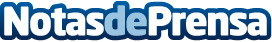 Albert Guinovart presenta su nuevo disco en el Palau de la Música Catalana Datos de contacto:Nota de prensa publicada en: https://www.notasdeprensa.es/albert-guinovart-presenta-su-nuevo-disco-en-el Categorias: Música http://www.notasdeprensa.es